POP WARNER LITTLE SCHOLARS, INC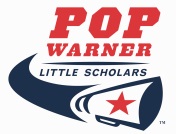 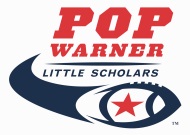  TEMPLATE ID CARD2020 SEASONPARTICIPANT INFORMATION            CHEER           DANCE          FOOTBALL     FLAGPARTICIPANT INFORMATION            CHEER           DANCE          FOOTBALL     FLAGPARTICIPANT INFORMATION            CHEER           DANCE          FOOTBALL     FLAGPARTICIPANT INFORMATION            CHEER           DANCE          FOOTBALL     FLAGATTACH PHOTO HEREPHOTO MAY BE NO MORE THAN TWO YEARS OLDPHOTO MUST HAVE OVERLAPPING OFFICIAL SEALDIVISION OF PLAY (check one)5/6   7/8      8/9/10     10/11/12   12/13/14    CHALLENGER5/6   7/8      8/9/10     10/11/12   12/13/14    CHALLENGER5/6   7/8      8/9/10     10/11/12   12/13/14    CHALLENGERATTACH PHOTO HEREPHOTO MAY BE NO MORE THAN TWO YEARS OLDPHOTO MUST HAVE OVERLAPPING OFFICIAL SEALROSTER ROLE (check one if applicable)Coach Trainee                   Mascot   Student Demonstrator      Water Boy   Coach Trainee                   Mascot   Student Demonstrator      Water Boy   Coach Trainee                   Mascot   Student Demonstrator      Water Boy   ATTACH PHOTO HEREPHOTO MAY BE NO MORE THAN TWO YEARS OLDPHOTO MUST HAVE OVERLAPPING OFFICIAL SEALLast Name,  First Name   Middle InitialLast Name,  First Name   Middle InitialLast Name,  First Name   Middle InitialLast Name,  First Name   Middle InitialATTACH PHOTO HEREPHOTO MAY BE NO MORE THAN TWO YEARS OLDPHOTO MUST HAVE OVERLAPPING OFFICIAL SEALAddress  (city, State, Zip Code)Address  (city, State, Zip Code)Address  (city, State, Zip Code)Address  (city, State, Zip Code)ATTACH PHOTO HEREPHOTO MAY BE NO MORE THAN TWO YEARS OLDPHOTO MUST HAVE OVERLAPPING OFFICIAL SEALHome PhoneHome PhoneWork/Emergency PhoneWork/Emergency PhoneATTACH PHOTO HEREPHOTO MAY BE NO MORE THAN TWO YEARS OLDPHOTO MUST HAVE OVERLAPPING OFFICIAL SEALAssociation /League                 /       Association /League                 /       Home  Number & ColorAway  Number & ColorATTACH PHOTO HEREPHOTO MAY BE NO MORE THAN TWO YEARS OLDPHOTO MUST HAVE OVERLAPPING OFFICIAL SEALLEAGUE CERTIFICATION OFFICIAL___________________________                                                              ______________________________League Signature                                                                                                                                  Association ReleaseLEAGUE CERTIFICATION OFFICIAL___________________________                                                              ______________________________League Signature                                                                                                                                  Association ReleaseLEAGUE CERTIFICATION OFFICIAL___________________________                                                              ______________________________League Signature                                                                                                                                  Association ReleaseLEAGUE CERTIFICATION OFFICIAL___________________________                                                              ______________________________League Signature                                                                                                                                  Association ReleaseLEAGUE CERTIFICATION OFFICIAL___________________________                                                              ______________________________League Signature                                                                                                                                  Association ReleaseLEAGUE CERTIFICATION OFFICIAL___________________________                                                              ______________________________League Signature                                                                                                                                  Association ReleaseLEAGUE CERTIFICATION OFFICIAL___________________________                                                              ______________________________League Signature                                                                                                                                  Association ReleaseDate of  BirthAge as of 07/31MedicalCertified DateCheer Certified Insert DateScholasticsReclassified DateTO THE BEST OF MY KNOWLEDGE AND BELIEF, I CERTIFY THAT THE INFORMATION ABOVE IS TRUE.Signature and date of Certifying Official:TO THE BEST OF MY KNOWLEDGE AND BELIEF, I CERTIFY THAT THE INFORMATION ABOVE IS TRUE.Signature and date of Certifying Official:TO THE BEST OF MY KNOWLEDGE AND BELIEF, I CERTIFY THAT THE INFORMATION ABOVE IS TRUE.Signature and date of Certifying Official:TO THE BEST OF MY KNOWLEDGE AND BELIEF, I CERTIFY THAT THE INFORMATION ABOVE IS TRUE.Signature and date of Certifying Official:TO THE BEST OF MY KNOWLEDGE AND BELIEF, I CERTIFY THAT THE INFORMATION ABOVE IS TRUE.Signature and date of Certifying Official:TO THE BEST OF MY KNOWLEDGE AND BELIEF, I CERTIFY THAT THE INFORMATION ABOVE IS TRUE.Signature and date of Certifying Official:TO THE BEST OF MY KNOWLEDGE AND BELIEF, I CERTIFY THAT THE INFORMATION ABOVE IS TRUE.Signature and date of Certifying Official:rEGULAR sEASONGame Date(P) Pass  (F) Fail      pOST sEASONGame Date(P) Pass  (F) Fail     Football or cheerJamboreeP F 9th GameCheer Inv.Play offs1st RoundP F 1st GameP F 10th GamePlay Offs2nd  RoundP F 2nd GameP F Play Offs3rd RoundP F 3rd GameP F League FB ChampionshipP F 4th GameP F League Spirit ChampionshipP F 5th GameP F Regional Semi-FinalsP F 6th GameP F Regional Semi-FinalsP F 7th GameP F Regional ChampionshipP F 8th GameP F National ChampionshipP F 